Реестр страховых медицинских организацийС 1 января 2011 года граждане Российской Федерации получили возможность свободного выбора страховой медицинской организации. Теперь страховые медицинские организации работают с конкретным человеком, благодаря чему созданы основы для развития конкуренции на страховом рынке, стимулы качественно выполнять свои обязательства.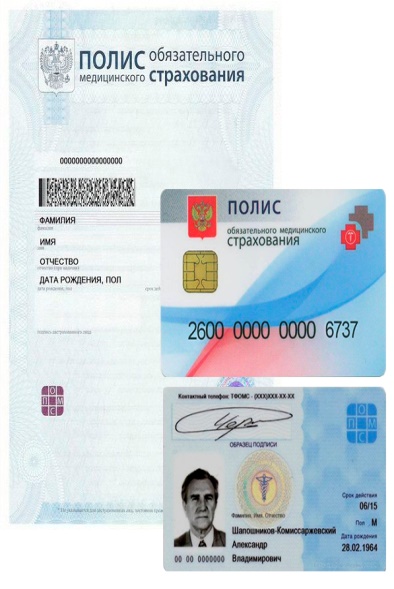 Основными задачами страховой медицинской организации являются:• оплата оказанной застрахованным лицам медицинской помощи по обязательному медицинскому страхованию;
• защита прав и законных интересов застрахованных лиц.Страховые компании:• выдают застрахованным лицам полисы ОМС;
• контролируют объем, сроки, качество и условия предоставления медицинской помощи;
• информируют застрахованных лиц о правах на получение бесплатной медицинской помощи, оказываемой по программе ОМС, перечне медицинских организаций, предоставляющих медицинскую помощь, порядке организации приема застрахованных и другом;
• рассматривают обращения и жалобы граждан, принимают по ним меры;
• сопровождают пациентов на всех этапах оказания медицинской помощи.С целью эффективного выявления нарушений прав и законных интересов застрахованных лиц страховыми медицинскими организациями организованы телефоны «Горячей линии». Кроме того, Вы можете позвонить по телефону единого Контакт-центра в сфере ОМС 8-800-707-11-35. Каждому обратившемуся предоставляется необходимая консультативная помощь, справочная информация, даются разъяснения.По телефону (8652) 94-11-35 в городе Ставрополь Вы можете обратиться в ТФОМС СК если не удовлетворены работой страховой медицинской организации.Страховые медицинские организации, осуществляющие деятельность в сфере ОМС в 2020 годуНаименованияАдресРуководительГорячая линияАдрес сайтаДоговор с
ТФОМС СКСтавропольский филиал ООО ВТБ МСг. Пятигорск,
ул. Малыгина 30
Макоева Таира Агубеевна8(800)100-80-05vtbms.ru09.01.2018 № 1Филиал ООО «СК «Ингосстрах - М» в г. Ставрополег. Ставрополь, 
ул. 1-я Промышленная, 3.
Лавриненко Анатолий Филиппович(8652) 56-06-68ingos-m.ru09.09.2019 № 2АО «Страховая компания
«СОГАЗ-Мед»Филиал на территории Ставропольского края отсутствуетТолстов Дмитрий Валерьевич(495) 225-23-10www.sogaz-med.ruне заключен